Lewis-Clark State CollegeAmbassador Honor Society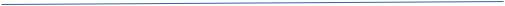 Meeting Minutes:April 2024Welcome everyone!President: Maddie SorensonVice President: Carissa MyersSecretary/Treasurer: Brooke BarnesClub Advisors: Debra Lybyer and Marlowe Daly-Galeano Club Email: ahs@lcmail.lcsc.eduThis is the preferred email for club communications, and I will always try to answer emails within 24 hours of receiving them. Applications will be sent out in June for next year's honor society. Watch for that in your Email!Business:Hour due dates for this semester have been set.For graduating seniors: April 1st!For all other members: May 6thNO LATE HOURS WILL BE ACCEPTED ASLCSC Election Volunteer2-Hours shifts over in April 8th – 11th Sign-up HERE!Art under the ElmsApril 19th-21st This event will return this year during the dogwood festival in Lewiston. Please check the following link for updates about the dates of this volunteer opportunity as well as a forthcoming volunteer application: https://www.lcsc.edu/cah/art-under-the-elmsThe Art of Giving Food DriveApril 15th and 16th 3:00-5:00pmMeet in the Parking Lot in front of SGCLC Garden VolunteerContact Maddie Sorenson (mmsorenson5581@lcmail.lcsc.edu) with questions or to volunteer. The date is still tentative but will be sometime in April!Commencement – Information coming but this is often a great opportunity for non-graduating members to volunteer.Contact Kristin Meyers (kmmyers@lcsc.edu) about possibly helping set up for warrior WednesdayAlways-Approved Off Campus Volunteer Sites:Idaho State Veterans Home (208)-750-3600Idaho Youth Ranch (208)-377-2613Lewiston Food Bank (208)-743-4362Lewis-Clark Animal Shelter (208)-746-1623*If anyone has further questions about volunteering and how to go about setting up volunteer opportunities, please contact the club at ahs@lcmail.lcsc.edu. Questions/concerns/comments?